Задание на неделю с 20.04.2020г. по 24.04.2020г.Тема недели: Откуда хлеб пришёлВоспитатель: Руднева Светлана ВладимировнаОкружающий мир;: сказка «Колосок» Задачи: воспитывать бережное отношение к хлебуРазвитие речи: выучить потешкуЗадачи:  Учить называть приметы весны.Потешки про веснуМатематика: Количественный и порядковый счётЗадачи: Закреплять счёт в пределах пяти. Развивать умение соотносить цифры с количеством предметом.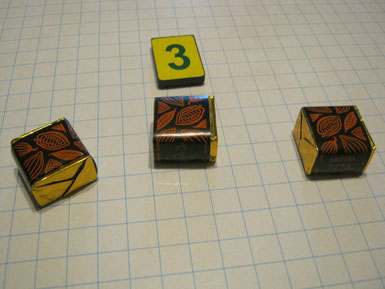 Можно так только до 5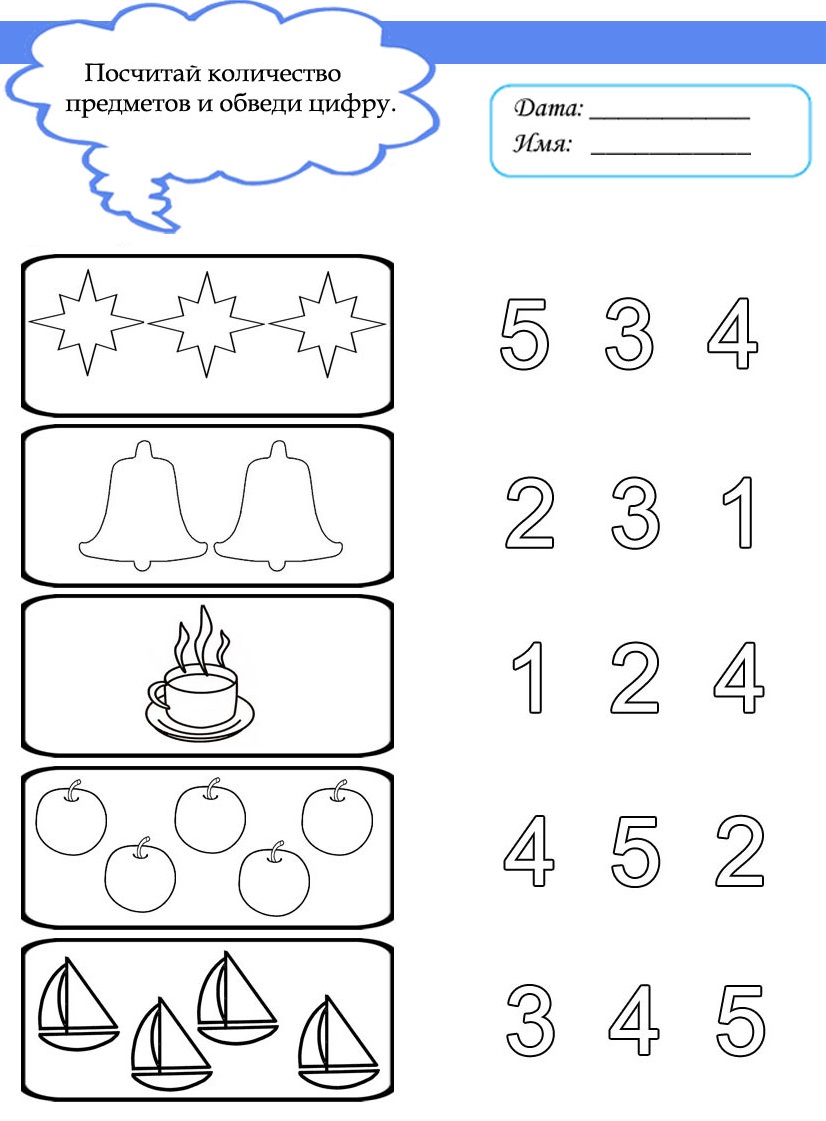 Лепка: ЗонтикЗадачи: Упражнять в умении раскатывать и расплющивать. Развивать мелкую моторику пальцев рук.Взрослый предлагает ребенку отгадать загадку о дождике:Если плачу – не беда,Вместо слез течет вода.Я такой плакучийИз-за серой тучи…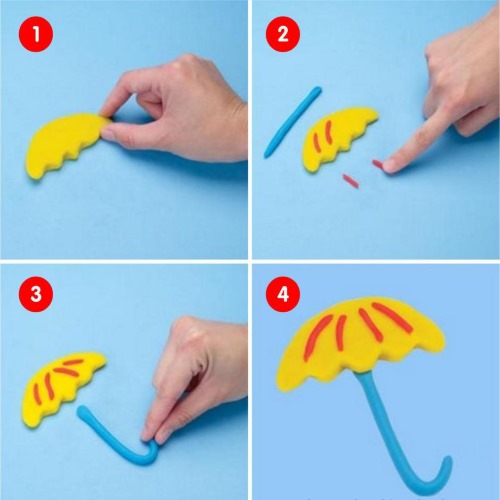 Рисование: Рисуем по трафаретам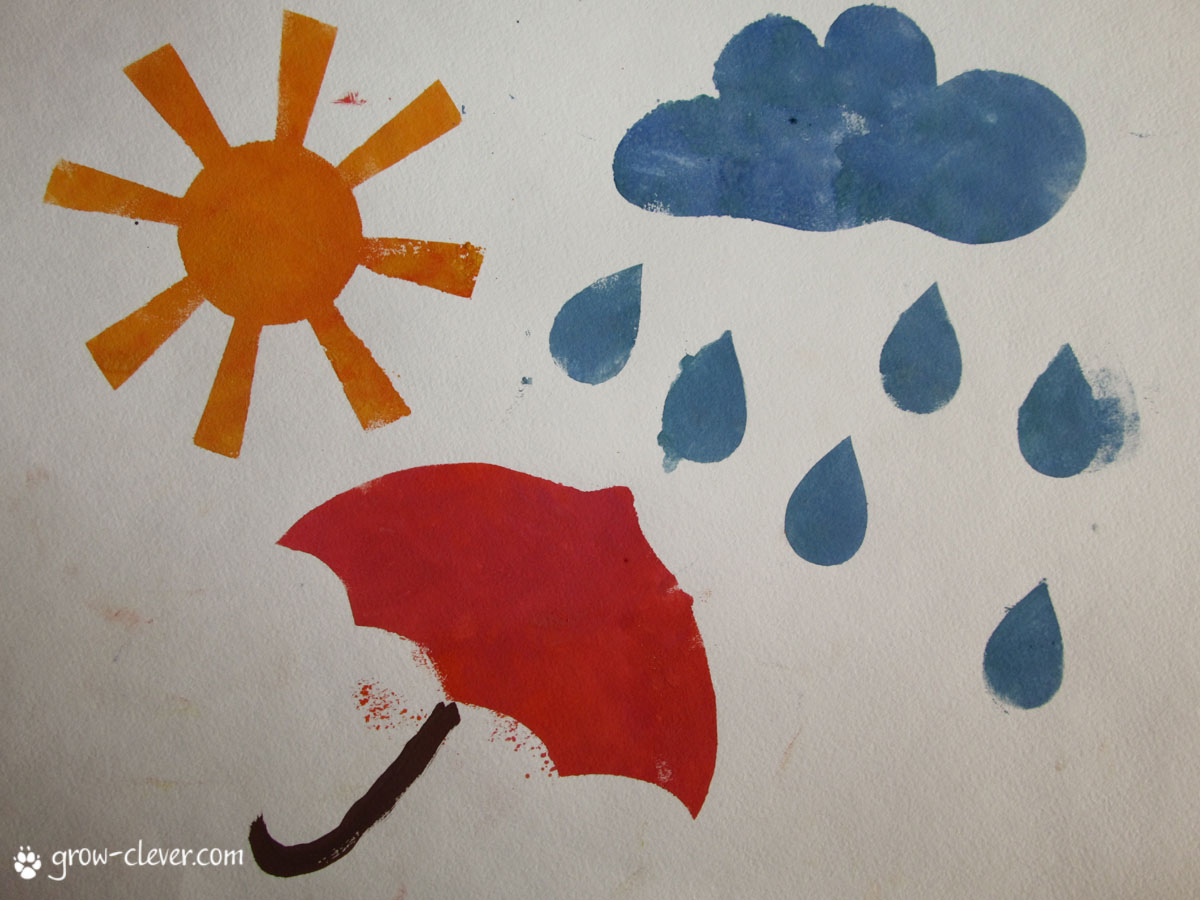 Примерные трафареты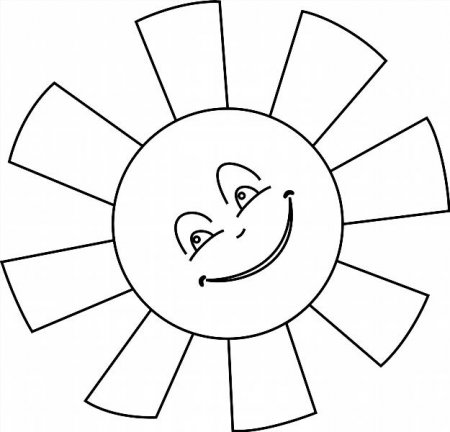 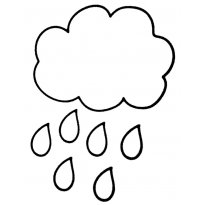 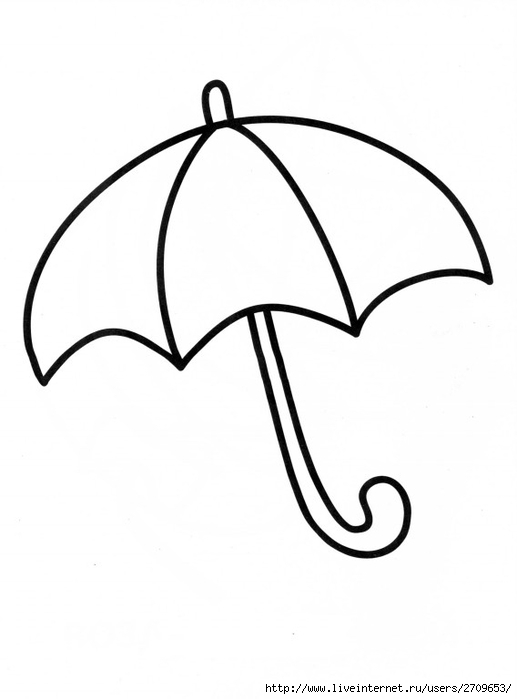  Солнышко-вёдрышко!Взойди поскорей,Освети, обогрейТелят да ягнят,Ещё маленьких ребят! ------------------------Солнце весело печёт.Снег водою с крыш течёт ----------------------------------------Ледоход: лёд идёт.Вышел на берег народ,Смотрит, как река играет,Лёд в кусочки разбивает.---------------------------------------- Дождик, дождик,Полно лить,Малых детушек мочить. -----------------------------Солнышко, солнышко,Выгляни в окошечко,Ждут тебя детки,Ждут малолетки.